Publicado en  el 01/03/2014 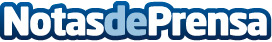 Moody’s mejora la calificación de Extremadura y la sitúa en grado de inversiónDatos de contacto:GOBEXNota de prensa publicada en: https://www.notasdeprensa.es/moody-s-mejora-la-calificacion-de-extremadura_1 Categorias: Extremadura http://www.notasdeprensa.es